附件1报名指引一、报名入口通过“广东禁毒”微信公众号“禁毒作品大赛”菜单栏进入小程序。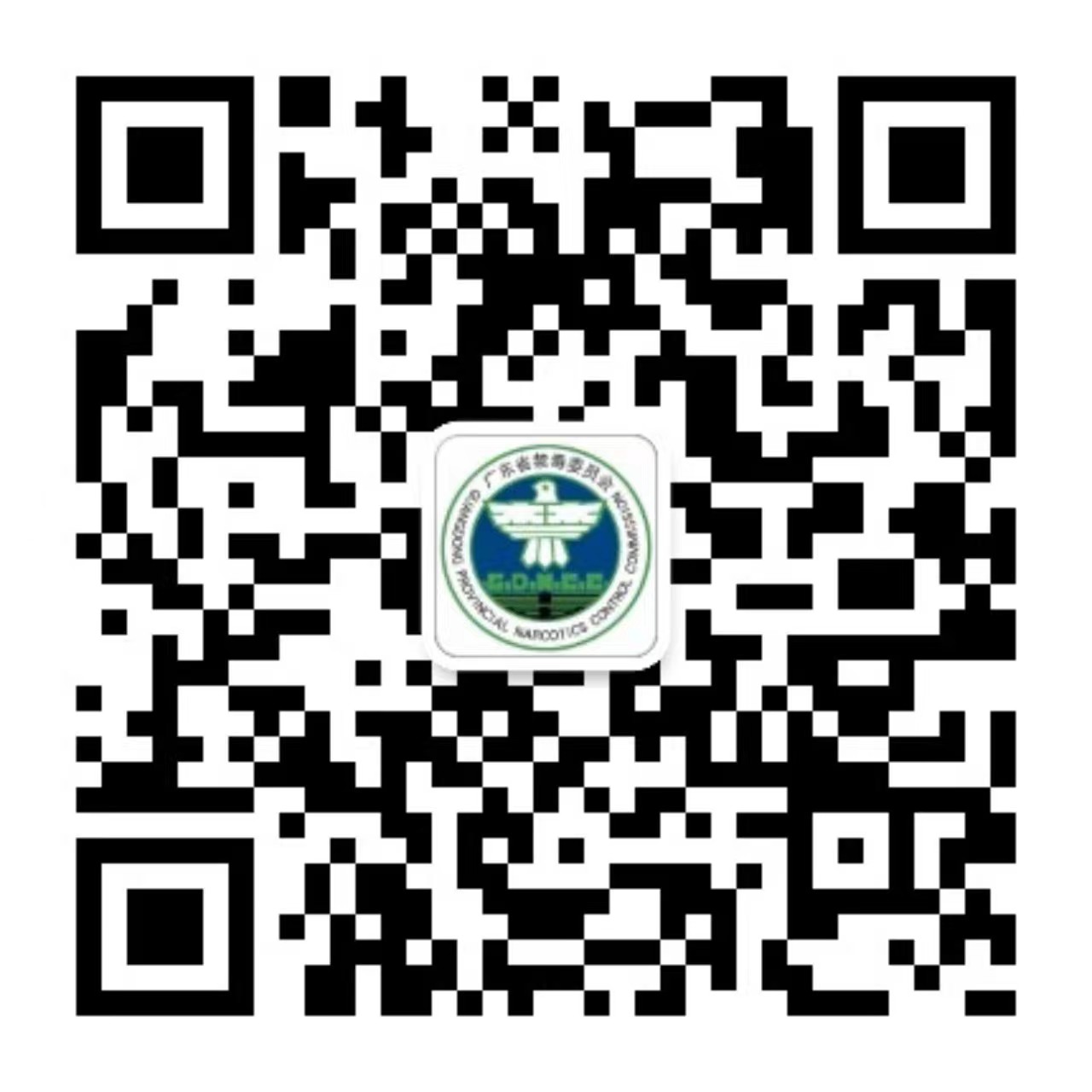            “广东禁毒”微信公众号二维码二、人工答疑   报名平台服务热线：4008-761-760咨询时间：周一到周五9：00-18：00